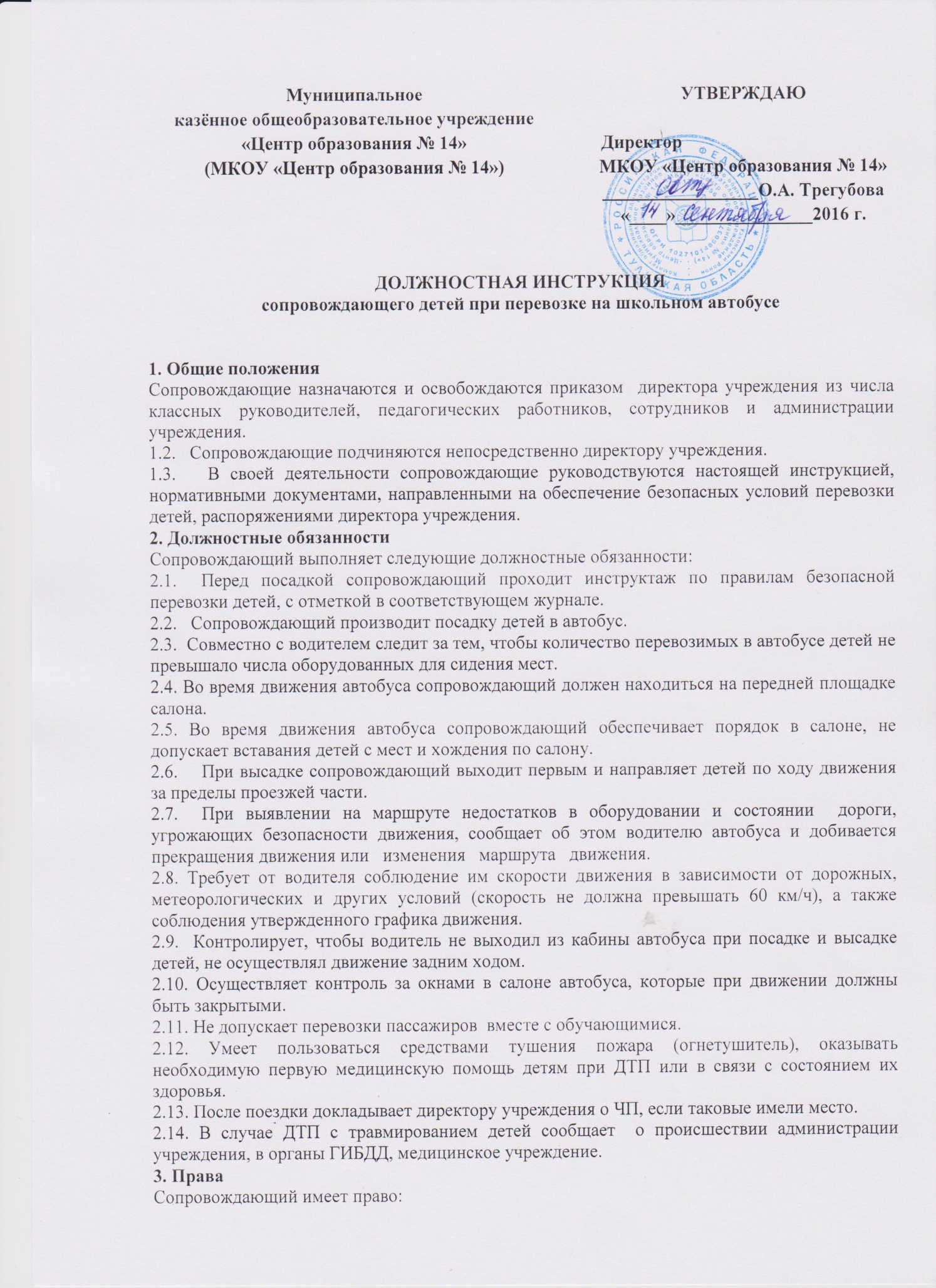 3.1. Требовать от водителя автобуса выполнения им должностных обязанностей, согласно утверждённой инструкции для водителя.3.2. Приостанавливать начало поездки в случае обнаружения неисправности в техническом состоянии автобуса, отсутствия по какой-либо причине детей, подлежащих перевозке и ставить об этом в известность администрацию учреждения.3.3. Ставить перед администрацией учреждения  вопросы, требующие неукоснительного решения в целях улучшения условий и безопасности перевозки детей на автобусе.4. Ответственность4.1.  За неисполнение или ненадлежащее исполнение без уважительных причин законных распоряжений директора учреждения, локальных нормативных актов по организации и осуществлению безопасной перевозки детей, должностных обязанностей, установленных настоящей Инструкцией, в том числе за неиспользование предоставленных  прав, сопровождающий  несёт  дисциплинарную ответственность в порядке, определенном трудовым законодательством.4.2. За виновное причинение ущерба здоровью детям, подлежащим перевозке, в связи с исполнением (неисполнением) своих должностных обязанностей сопровождающий несёт ответственность в порядке и в пределах установленных законодательством РФ.4.3. За применение, в том числе однократное, методов воспитания, связанных с физическим и (или) психическим насилием над личностью детей, а также совершение иного аморального поступка сопровождающий может быть освобожден от занимаемой должности в соответствии с действующим законодательством.С инструкцией ознакомлен(а).  Экземпляр получил(а). ____________________	  ________________________                                    ______________ (личная подпись)		(расшифровка подписи)                                            (дата)____________________	  ________________________                                    ______________ (личная подпись)		(расшифровка подписи)                                            (дата)____________________	  ________________________                                    ______________ (личная подпись)		(расшифровка подписи)                                            (дата)___________________	  ________________________                                    ______________ (личная подпись)		(расшифровка подписи)                                            (дата)____________________	  ________________________                                    ______________ (личная подпись)		(расшифровка подписи)                                            (дата)____________________	  ________________________                                    ______________ (личная подпись)		(расшифровка подписи)                                            (дата)____________________	  ________________________                                    ______________ (личная подпись)		(расшифровка подписи)                                            (дата)____________________	  ________________________                                    ______________ (личная подпись)		(расшифровка подписи)                                            (дата)____________________	  ________________________                                    ______________ (личная подпись)		(расшифровка подписи)                                            (дата)____________________	  ________________________                                    ______________ (личная подпись)		(расшифровка подписи)                                            (дата)____________________	  ________________________                                    ______________ (личная подпись)		(расшифровка подписи)                                            (дата)